Додаток до листавід 07.04.20№01/19-321Інструктивно-методичні рекомендації щодо підвищення кваліфікації педагогічних працівників за очно-дистанційною формою навчання В академії дистанційне навчання (очно-дистанційне) організовано відповідно до Положення про дистанційне навчання (наказ МОН від 25.04.2013 № 466 «Про затвердження Положення про дистанційне навчання»), зареєстровано  в Міністерстві юстиції України 30 квітня 2013 р. за № 703/23235) в синхронному та асинхронному режимах, а також супроводу освітнього процесу за допомогою спеціалізованого програмного забезпечення та засобів інформаційно-комунікаційного зв’язку, у тому числі Інтернету.*Асинхронний режим − взаємодія між суб’єктами дистанційного навчання, під час якої учасники взаємодіють між собою із затримкою у часі, застосовуючи при цьому електронну пошту, форум, соціальні мережі тощо.*Синхронний режим – взаємодія між суб’єктами дистанційного навчання, під час якої всі учасники одночасно перебувають у веб-середовищі дистанційного навчання (чат, аудіо-, відеоконференції, вебінар, соціальні мережі тощо).ІІ етап (дистанційний) відбувається в синхронному режимі.Слухачеві обов’язково потрібно мати можливість приєднатися за посиланнями до вебінарів, відеоконференцій тощо.На сайті КВНЗ «Вінницька академія неперервної освіти» http://academia.vinnica.ua  представлено розділ «Дистанційне навчання», в якому оновлено інформацію щодо підвищення кваліфікації педагогічних працівників й відповідно структуровано:Нормативно-правове забезпеченняРеєстраціяСлухачам очно-дистанційних курсівСлухачам в умовах карантинуСтудентам в умовах карантинуПерелік виданих документів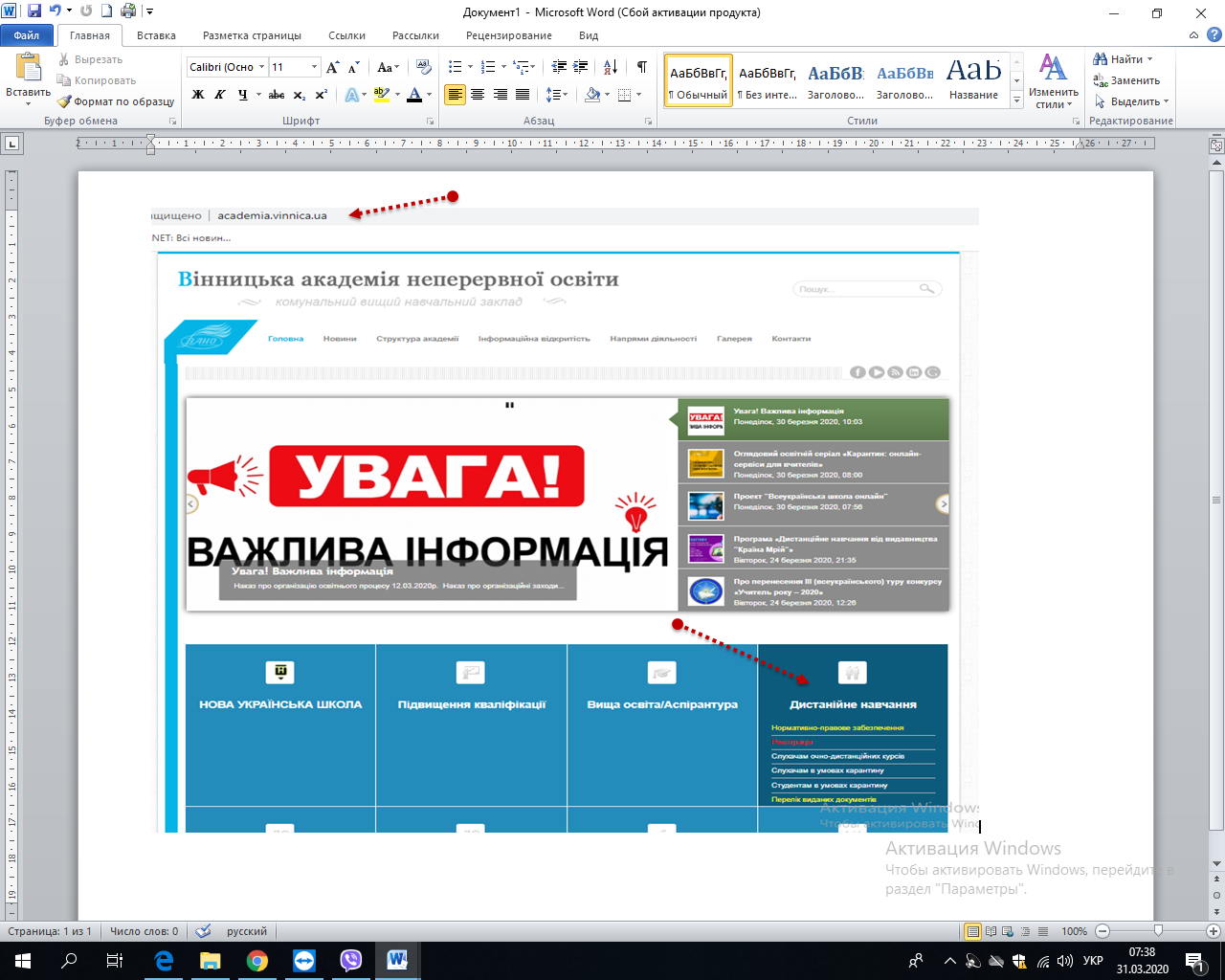 Слухачам очно-дистанційних курсівСлухачам, які проходять курси згідно графіка за очно-дистанційною формою навчання потрібно опрацювати матеріали дистанційного (ІІ) етапу відповідно до навчально-тематичного плану курсів. 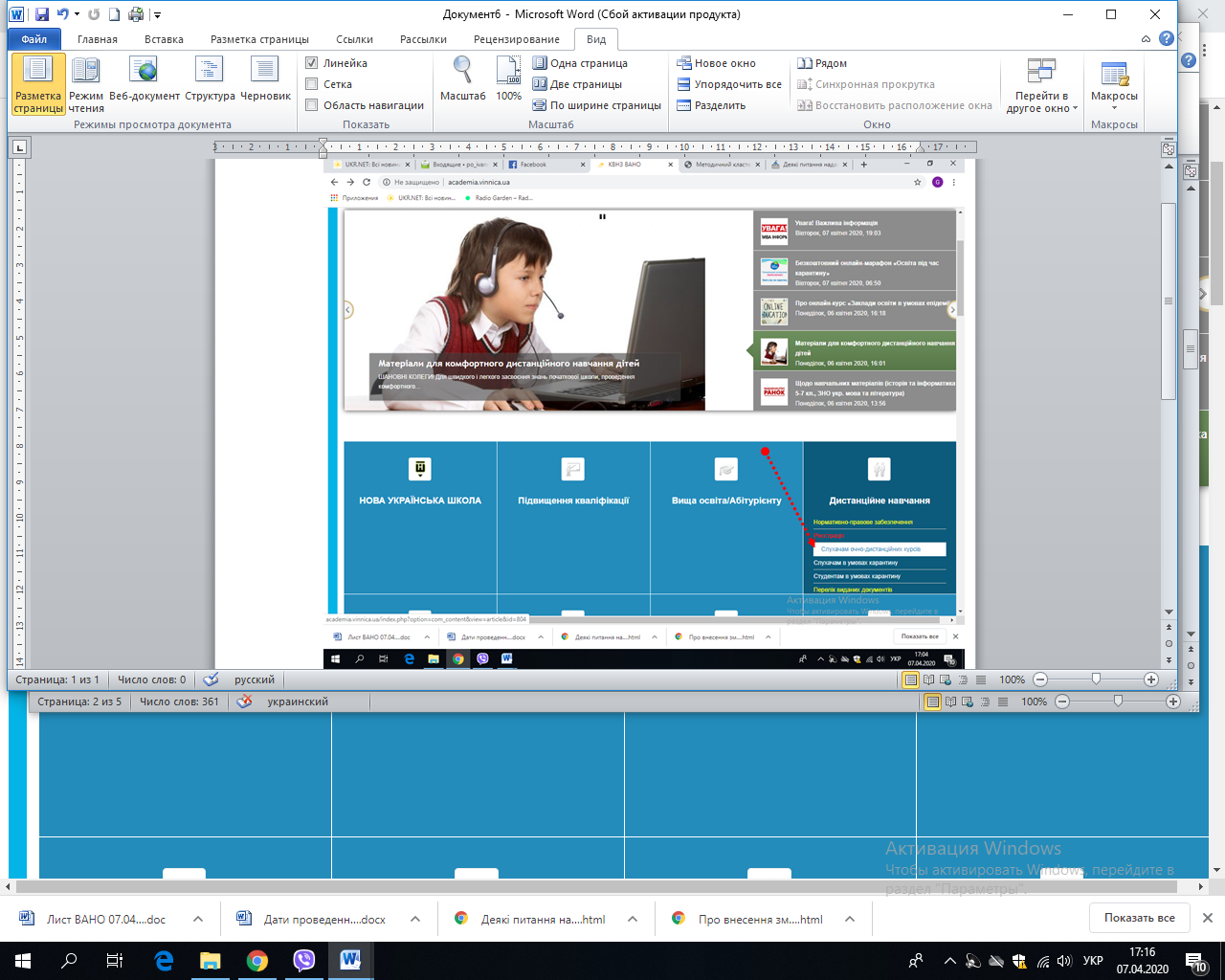 Зайшовши на сторінку із переліком очно-дистанційних курсів, слухачі можуть побачити посилання на вебінар викладача, дату і час проведення вебінара.Потрібно зайти за посиланням у вказаний час.**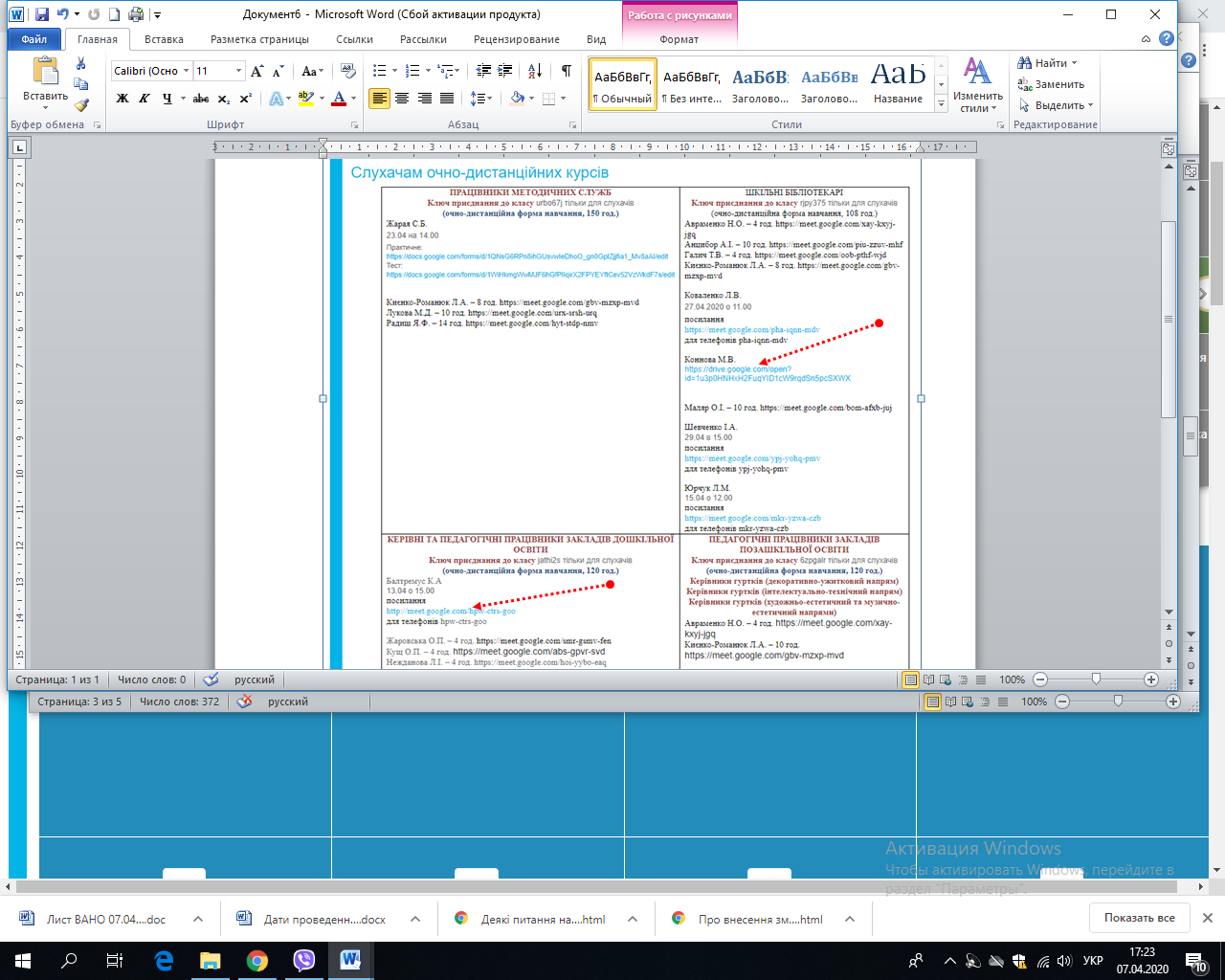 **ВАЖЛИВО. Для участі у вебнінарі вам потрібно перевірити:Чи підтримує браузер, вствновлений на ПК Google МЕЕТ. Найкраще для цього підходить браузер Google Chrome, але цілком може підійти Mozilla Firefox.  При цьому бажано використовувати оновлені версії цього програмного забезпечення.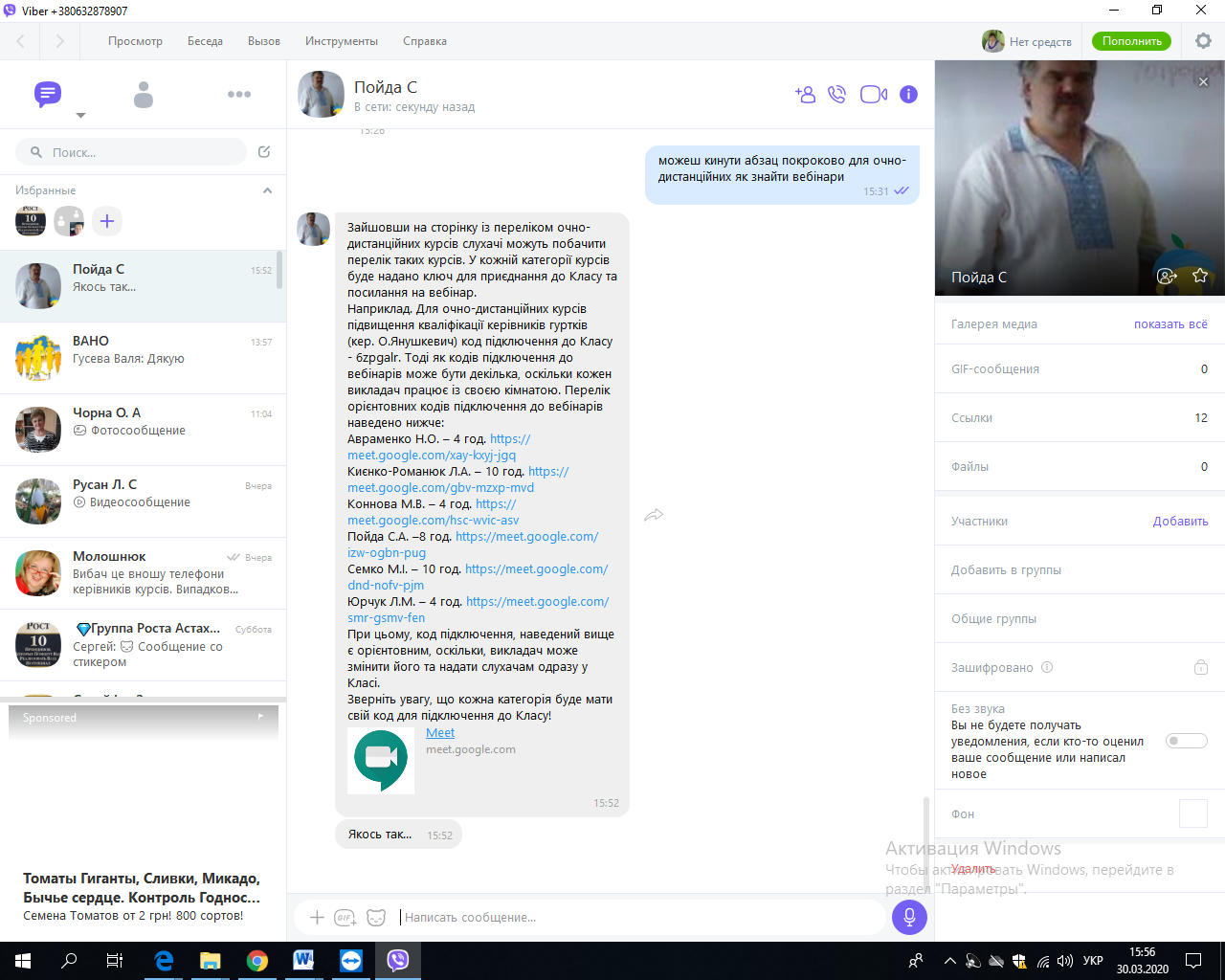 Якщо Ви бажаєте зайти зі смартфону, Вам спочатку треба встановити безкоштовний додаток Hengouts Meet. Отримавши посилання на вебінар (щось таке як: https://meet.google.com/xeu-qwfv-ycn, або код для смартфона xeu-qwfv-ycn) Ви можете зайти до вебінару. Для того, щоб приєднатись до вебінару треба включити за запитом доступ до мікрофона та камери, а також  натиснути кнопку «Надіслати запит на приєднання».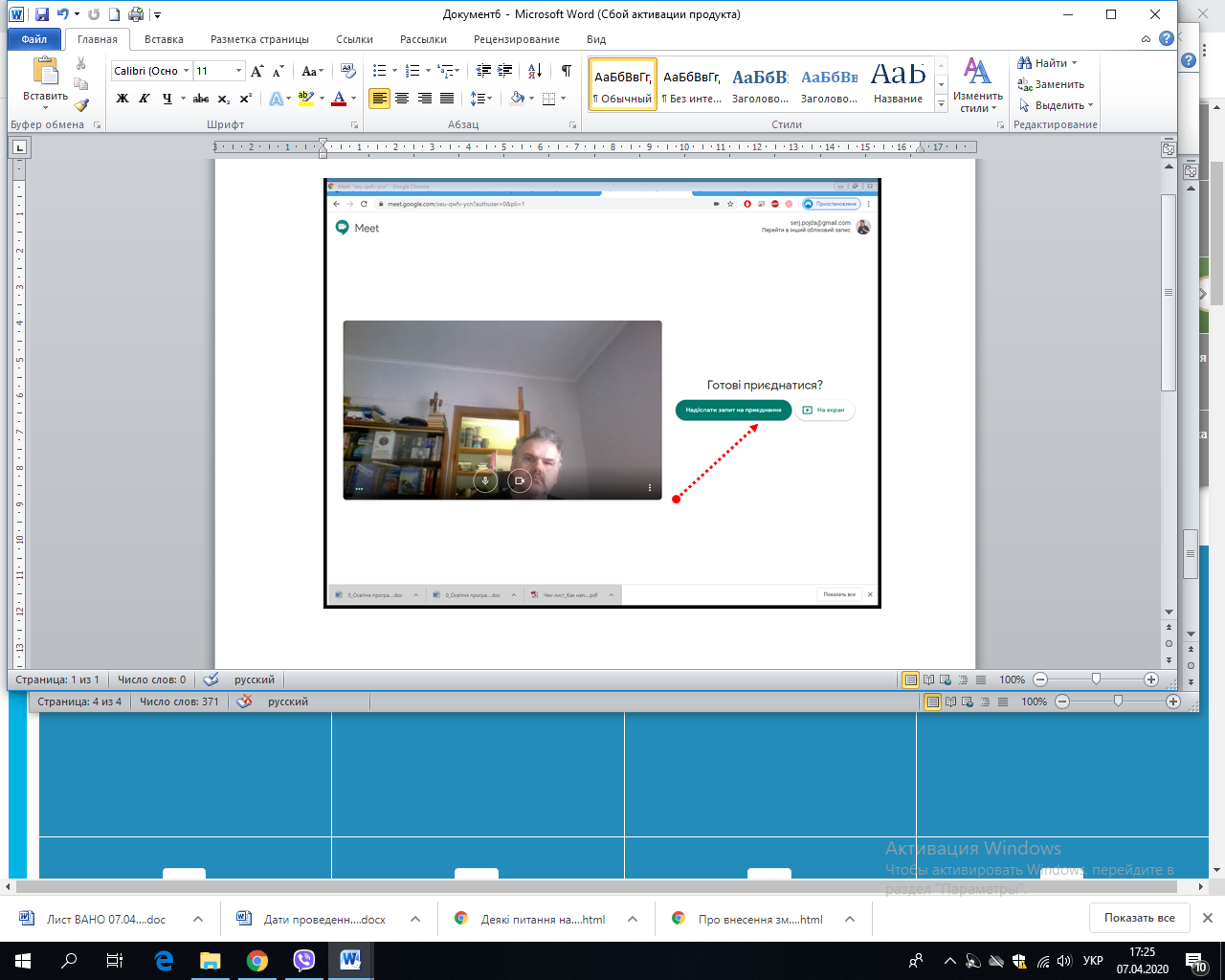 Після чого необхідно очікувати, коли організатор вебінару дозволить Вашу участь у вебінарі.Після входу до вебінара, бажано вимкнути мікрофон та веб-камеру для того, щоб запобігти зависанню заняття. Спілкуватися з викладачем, сповіщати про технічні проблеми можна в чаті. Актуалбні  вебінари цього тижня:КЕРІВНІ ТА ПЕДАГОГІЧНІ ПРАЦІВНИКИ ЗАКЛАДІВ ДОШКІЛЬНОЇ ОСВІТИ(очно-дистанційна форма навчання, 120 год.)Ключ приєднання до класу jathi2sЛектор Посилання на вебінар (з ПК)Посилання на вебінар (з телефона)Дата  та час проведенняТарасенко  Г.С.https://meet.google.com/exk-vvch-oqmexk-vvch-oqm 10.04 о 12.00Томчук С.М.https://meet.google.com/etx-jdzo-oxo etx-jdzo-oxo08.04 о 14.00Яцюк М.В.https://meet.google.com/yam-yurj-pgq yam-yurj-pgq 08.04 о 12.00